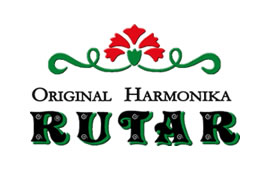 Original harmonika RUTAR GmbHSittersdorf-Žitara vas 569133 SittersdorfAustriaGSM.: +43 (0)664 538 11 56            +386 (0)31 611 638info@rutarharmonika.comwww.rutarharmonika.comin                                                                            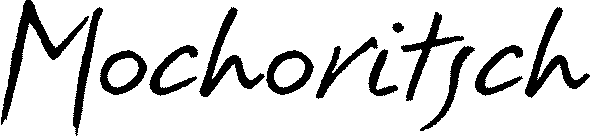 Mochoritisch Rückersdorf                       Rückersdorf-Rikarja vas 59123 St. PrimusAustriaRazpis za 14. mednarodno tekmovanje v igranju na diatonično harmoniko ZA POKAL RUTAROriginal harmonika Rutar GmbH in Mochoritsch (v nadaljnjem besedilu organizator) objavljata razpis za tekmovanje harmonikarjev v igranju na diatonično harmoniko za pokal harmonike Rutar.Tekmovanje se bo odvijalo v soboto 9. junija 2018 s pričetkom ob 14. uri pri gostilni MochoritschTekmovalo se bo v štirih starostnih kategorijah in sicer:kategorija – do 10 letkategorija – od 10 do 15 letkategorija – od 15 do 20 letkategorija – od 20 do 50 letkategorija – nad 50 letPogoj za udeležbo na tekmovanju je:pravočasno prejeta pravilno izpolnjena prijavnica (rok za prijave je 31. maj),igranje na diatonično harmoniko »RUTAR«Strokovna žirija bo ocenjevala  nastop ter zahtevnost in izvedbo skladbe. Po končanem tekmovanju bo razglasila vrstni red za prve tri tekmovalce v vsaki kategoriji, ki bodo prejeli pokale za osvojena mesta. Določila bo tudi absolutnega zmagovalca, kateremu bo prav tako podeljen pokal. Vsi tekmovalci bodo prejeli spominek in priznanje za udeležbo.Število tekmovalcev bo omejeno, zato bomo prijave zbirali do zapolnitve mest oziroma največ do 31. maja 2018. Vsak tekmovalec bo prejel tudi kosilo in pijačo.Registracija tekmovalcev se bo vršila na dan tekmovanja 9. junija  med 13:00 in 13:30 uro na prireditvenem prostoru.Glede na izkušnje iz prejšnjih let svetujemo čimprejšnjo prijavo, saj po zapolnitvi omejenega števila tekmovalcev, prijave na žalost ne bomo več mogli sprejeti.Po tekmovanju bo koncert z ansambli ROSA, PVANINSKI ABUHI, GALOP in KRAINERKLANG iz Južne Tirolske.Lepo vabljeni tudi v nedeljo, 10.junija, kjer nas bodo od 11.ure naprej zabavali ansambel OPOJ, POSKOČNI MUZIKANTI, TOMAŽ BOŠKIN TRIO, TAPRAVI FALOTI, NARCIS, OGNJENI MUZIKANTI, BRKINCI in drugi. Vabilo velja tudi za vse harmonikarske orkestre in skupine... pridružite se nam in skupaj kaj zaigrajmo!!!